Publicado en Barcelona el 14/02/2018 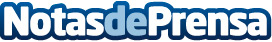 Jansen Display lanza su nueva web con descuentos de hasta el 70%La empresa de fabricación de soportes publicitarios y de comunicación para negocios e instituciones celebra la actualización de su sitio web con descuentos excepcionales para productos seleccionadosDatos de contacto:Alberto DominguezRble. Marketing y comunicación online+34934122563Nota de prensa publicada en: https://www.notasdeprensa.es/jansen-display-lanza-su-nueva-web-con Categorias: Marketing Cataluña E-Commerce Recursos humanos Consumo http://www.notasdeprensa.es